Zenec 3756 DatenstrukturMicro SD Chip in den Rechner stecken und diesen aufrufen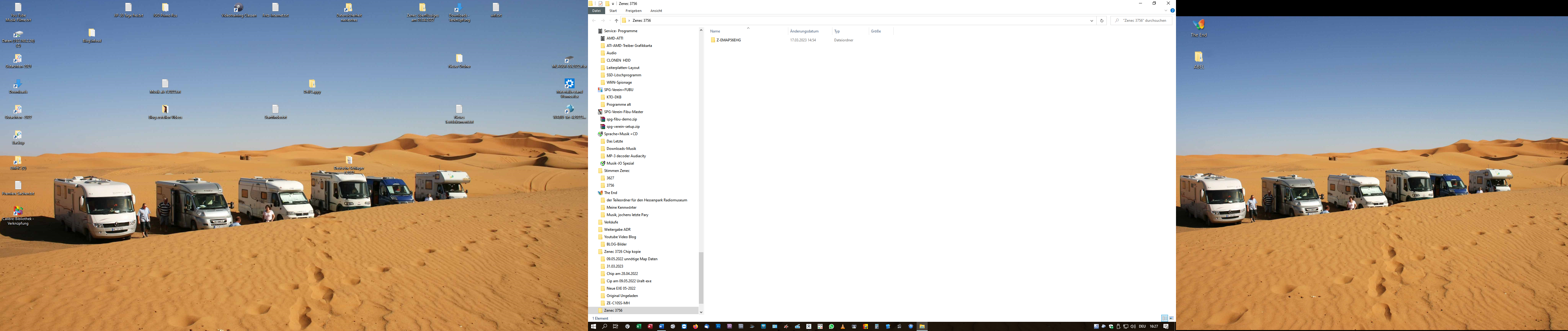 Drauftippen und weiter, es erscheint: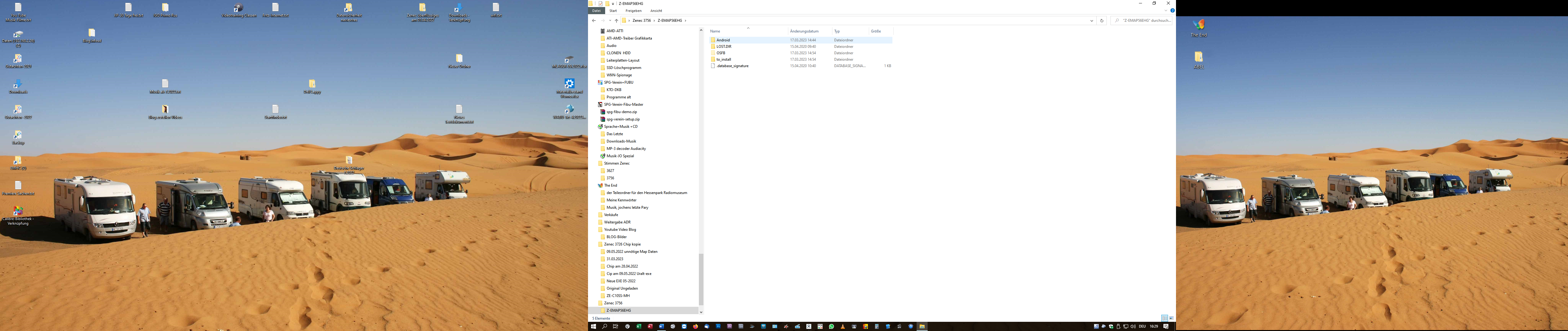 Jetzt auf Android TippenEs erscheint der Ordner dataAuf data tippen, es erscheint der Ordner com.navngo.igo.javaclientAuf  com.navngo.igo.javaclient  tippen, es erscheint der Ordner files  Auf den Ordner files klicken, es erscheint folgendes: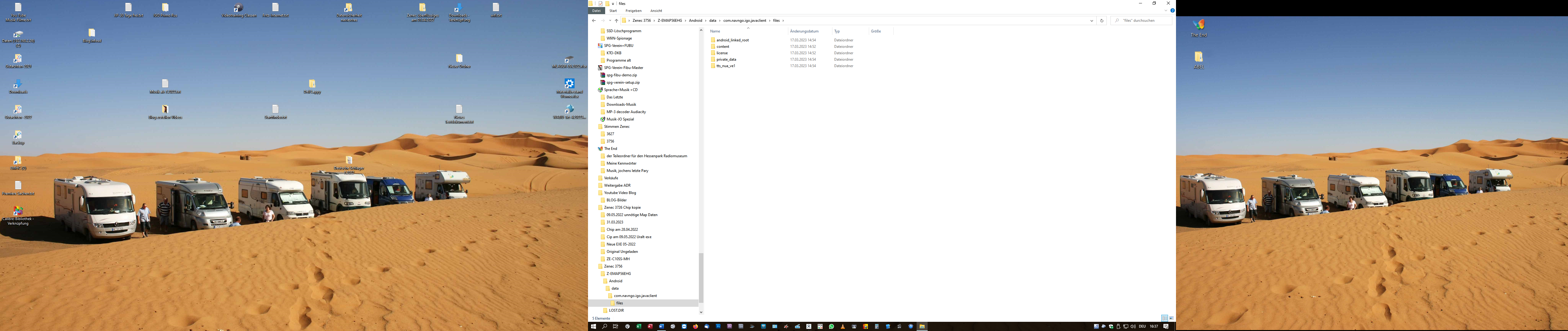 Jetzt auf den Ordner content klicken, dann ist man im wichtigsten Teil des Navigationsprogramms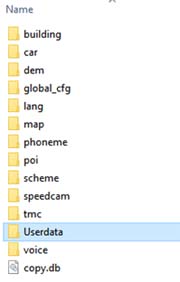 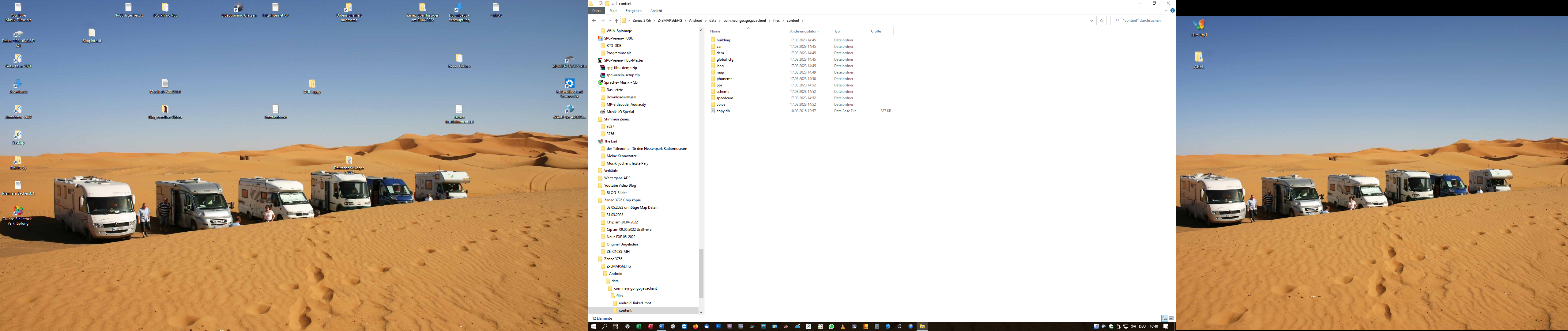 Jetzt muss hier ein eigener Ordner kreiert, erstellt werden.Dieser muss  unbedingt  Userdata   heißen In diesem Ordner Userdata müssen dann noch zwei Unterordner angelegt werdenPOI, dass ist der Ordner für die POI-Datensätze mit der Endung .kmlUsericon , dass ist der Ordner für die Icons, die später auf dem Bildschirm erscheinen sollen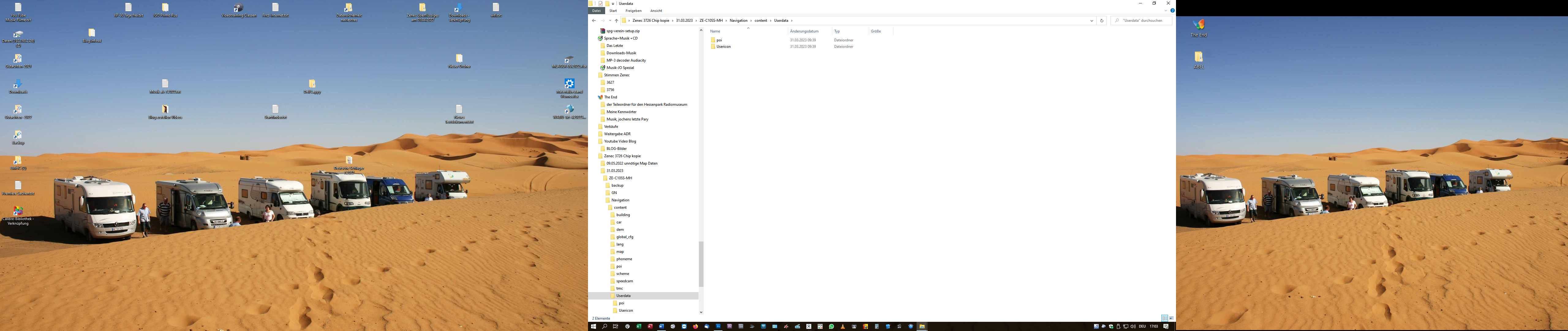 So, wenn das alles gemacht wurde, muss man in den Ordner POI die Datensätze mit der Endbezeichnung .kml einfügenIn den Ordner Usericon kommen die ICOn´s rein, mit der Endung .bmpSomit hat man die Datenstruktur für Zenec Geräte bzw. für Geräte mit dem Proramm IGO Primo oder Next Gen fertig erstellt.Die Datenstruktur sieht dann wie folgt aus, z.B in meinem Gerät 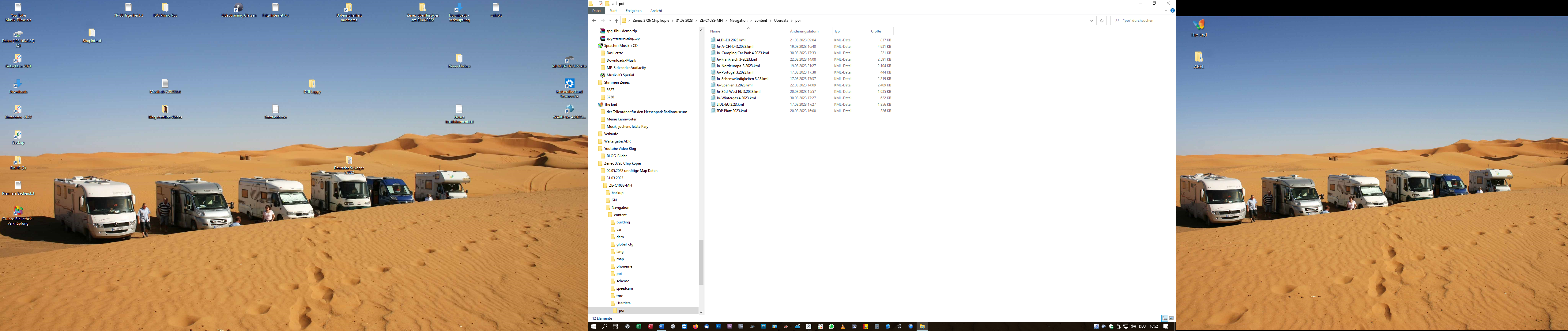 Usericon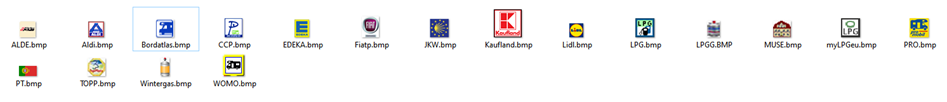 So sehen die Icons bei mir ausWenn dann die Micro SD Karte in das Gerät eingelegt wird, einschalten. Es dauert etwas länger, da aus jeder kml Datei noch vom Gerät drei weitere  Zusatzdateien gebaut werden.Wenn dann die Navigation geladen ist, müssen alle Datensätze aktiviert werden.Dazu muss man folgendermaßen vorgehen:Auf dem Zenec Bildschirm unten rechte in der Ecke auf das Feld Menue tippenEs macht ein neues Feld auf, hier auf den Pfeil mitte-rechts tippenEs macht ein neues Feld auf, Einstellungen, hier drauf tippenEs macht wieder ein Feld Einstellungen auf, darauf tippen und dann auf Navigationsansicht tippenJetzt auf Kartendarstellung tippen und den Schieber ganz nach unten schieben, es erscheint Markierte Orte auswählen.Darauf tippen und jetzt mit dem Schieber zu den einzelnen POI Listen gehen, und die, welche man nutzen will kurz antippen. Somit sind die dann aktiviert. Dass muss man mit allen,POIs, den originalen und den selbstgestrickten so machen.Dies ist in allen Zenec Geräten ab 3726 mit neuem Update so.Eine klare und übersichtliche Funktionslienie.Momentan betreibe ich ein 3756, dass mir von Zenec freundlicher Weise zur Verfügung gestellt wurde, um zu testen wie die eigenen POI´s so funktionieren.Ich muss sagen  bestens!!!Außerdem ist das Gerät mit seinen Funktionen, die auch in den Nachfolgetypen so seien werden absolute Spitze. Sehr logisch aufgebaut und beherrschbar.Dies nur kurz zum Thema.Alle Weiteren Infos bitte über PN.Ich habe Datensätze mit speziellen POI für Reisemobile in den letzten 20 Jahren erstellt. Es sind mittlerweile über 27.000 POI´s.Wer daran Interesse hat, einfach „Laut“ gebenNoch etwas, für Veränderungen auf dem Chip kann ich natürlich keine Haftung übernehmen.Leider muss man das heutzutage auch schreiben.Viel SpaßJochen